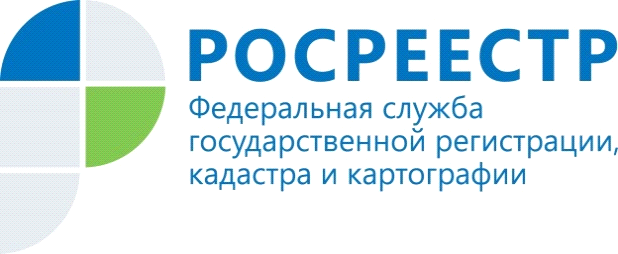 Управление Росреестра по Костромской области информирует о результатах работы в сфере регистрации прав и кадастрового учета за                       5 месяцев 2020 года принято 27544 заявления на услуги Росреестра, из них: 4371 - заявление на кадастровый учет; 21473 - заявления о государственной регистрации прав; 1700 - заявлений о «единой процедуре», по которой кадастровый учет и регистрация прав осуществляются одновременно. За этот же период в соответствии с 218-ФЗ выдано 92496 сведений из Единого государственного реестра недвижимости (ЕГРН).График работы и порядок приема-выдачи документов на предоставление сведений, содержащихся в ЕГРН; государственный кадастровый учет недвижимого имущества и (или) государственную регистрацию прав на недвижимое имущество (далее - государственные услуги Росреестра) можно уточнить на официальном сайте www.mfc44.ru. или по телефону 8(4942)620-500.Также государственные услуги Росреестра, можно получить в электронном виде на официальном сайте Росреестра (https://rosreestr.ru) через личный кабинет.При подаче документов на получение услуг Росреестра, обращаем внимание, на необходимость указания в заявлении адреса электронной почты заявителя, а также правообладателя объекта недвижимости, в целях направления предусмотренных законодательством Российской Федерации уведомлений, в том числе о ходе оказания государственной услуги Росреестра.